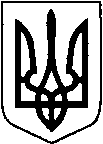 ВОЛОДИМИР-ВОЛИНСЬКА РАЙОННА ДЕРЖАВНА АДМІНІСТРАЦІЯВОЛИНСЬКОЇ ОБЛАСТІВОЛОДИМИР-ВОЛИНСЬКА РАЙОННА ВІЙСЬКОВА АДМІНІСТРАЦІЯ   РОЗПОРЯДЖЕННЯПро припинення права постійного користуванняземельною ділянкоюВідповідно до статей 6, 13 та 21 Закону України «Про місцеві державні адміністрації», статей 17, 84, 141, 142 Земельного кодексу України,  законів України «Про внесення змін до деяких законодавчих актів України щодо розмежування земель державної та комунальної власності», «Про землеустрій», «Про приватизацію державного і комунального майна»,  наказу Регіонального відділення фонду державного майна України по Львівській, Закарпатській та Волинській областях від 18.03.2022 року № 91 «Про затвердження результатів продажу та завершення приватизації об’єкта малої приватизації», розглянувши клопотання Іваничівської районної державної лікарні ветеринарної медицини від 20.10.2022 року № 79:1. ПРИПИНИТИ Іваничівській районній державній лікарні ветеринарної медицини  (код ЄДРПОУ 00692469) право постійного користування земельною ділянкою для будівництва та обслуговування будівель закладів охорони здоров’я та соціальної допомоги, що розташована за адресою: Волинська обл., Володимирський р-н (раніше – Іваничівський р-н), с. Орищі площею 1,5371 га з кадастровим номером  0721182803:03:002:0001.2. ПРОВЕСТИ Іваничівській районній державній лікарні ветеринарної медицини державну реєстрацію припинення права постійного користування земельною ділянкою, зазначеною в п. 1 наказу відповідно до Закону України    «Про державну реєстрацію речових прав на нерухоме майно та їх     обтяжень».3. Контроль за виконанням наказу покласти на заступника голови Володимир-Волинської районної державної адміністрації Віктора Фіщука.Начальник                                         						Юрій ЛОБАЧМарина Повзун 09325675381 листопада 2022 року		     м. Володимир1 листопада 2022 року		     м. Володимир    № 106 